ПРОТОКОЛ № 6Первенство России 2019 года по футболу среди лиц с заболеванием ЦП  Стадион « Кировец » г. Тихвин                                                        « 05 » октября  2019 года.  Начало в  14  часов 00 минут. Освещение  Естественное.            Количество зрителей   100 чел.Результат  матча     4-2      в пользу  команды  «Спартак» (Москва).                                                                   Первой половины   2-1  в пользу  команды  «Звезда» (Санкт-Петербург). Официальные   представителиПредупреждения игрокам ( Фамилия, Имя,   номер   игрока,     команда,    время,   причины   ) :Удаления       игроков     (  Фамилия, Имя,    номер    игрока,     команда,     время,     причины  ) :Извещение о подаче протеста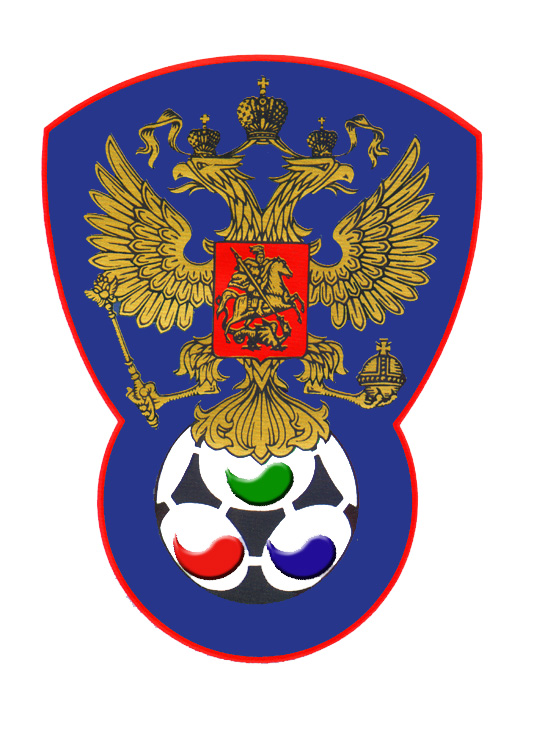 ВСЕРОССИЙСКАЯ ФЕДЕРАЦИЯФУТБОЛА ЛИЦ С ЗАБОЛЕВАНИЕМ ЦП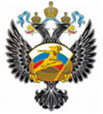 Спартак (Москва)Звезда (Санкт-Петербург)Судейская бригадаФамилия , ИмяФамилия , ИмяКатегорияКатегорияГородГлавный  судьяЖвакин ДмитрийЖвакин Дмитрийв/кв/кЛен.обл.Помощник № 1Казарцев ВасилийКазарцев Василийв/кв/кСанкт-ПетербургПомощник № 2 Алексеев АлексейАлексеев Алексей1/к1/кСанкт-ПетербургРезервный судьяАньчков ДенисАньчков Денис1/к1/кЛен.обл.красныекрасныефутболкифутболкиСиниеСиниекрасныекрасныегетрыгетрыСиниеСиние№ФамилияИмяКлЗМЗаменыЗамены№ФамилияИмяКлЗМЗаменыЗамены№ФамилияИмяКлЗМ№мин№ФамилияИмяКлЗМ№мин1НиколаевСергей21МальцевАнтон115ВойташукИван213КоневСтепан38СамотинКирилл2110ГальцовМихаил229АверинСергей118ЛитвиненкоВиталий210БокреневИлья3119МихайловДанил27ВоробьевАндрей2121УнежевРамис111НаместниковАлександр224ВедерниковИлья15ГаращукАртем22ЧерепахаДенис14ТитовДаниил322БалеевАлександр16НоздрачевВалерий3№Фамилия  и  инициалыДолжность№Фамилия  и  инициалыДолжность1Морозов В.Тренер1Герасимов Г.Тренер22НетНетНе поступалоГлавный судья_______________          (Жвакин Д.)                  подписьфамилия и инициалыПодпись представителя принимающей команды_______________          (Морозов В.)                  подписьфамилия и инициалыПодпись представителя команды гостей_______________         (Герасимов Г.)                  подписьфамилия и инициалы